Nederlands-Indië (-1949)			5.2Nederlands Indië is al vanaf de 16e eeuw (1500-1600) een Nederlandse kolonieOm zoveel mogelijk geld te verdienen aan Nederlands Indië, werd in 1830 het cultuurstelsel bedachtCultuurstelsel: elk dorp moest verplicht een hoeveelheid producten verbouwen en aan de Nederlanders gevenDaarnaast werkte veel Indonesiërs op de Nederlandse plantages die veel konden verdienen met het verkoop van katoen of specerijenHoe zouden de Indonesiërs zich hierover voelen?Doordat veel Indonesiërs ontevreden waren, kwamen de Nederlanders met de Ethische politiekEthische politiek: onderwijs geven aan Indonesiërs en de grootste armoede aanpakkenMaar veel Indonesiërs wilde onafhankelijk zijn. De beroemdste leiders waren Soekarno en Hatta. Zij riepen in 1928 dan ook de onafhankelijk uit.Soekarno en Hatta werden echter opgepakt door Nederland en Nederland bleef de baas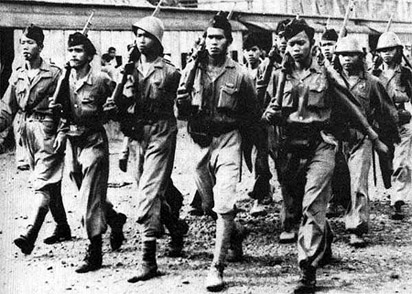 BersiapAugustus 1945: Hiroshima en NagasakiMachtsvacuüm (wie is de baas na de oorlog van Japan)Soekarno roept onafhankelijkheid uitJapan moet orde houdenPemoeda’s jagen op Nederlanders, Indische Nederlanders en ChinezenAanloop Politionele ActiesNederland erkent onafhankelijkheid nietIndië verloren, rampspoed geborenHerstel oude koloniale verhoudingOorzaken Politionele Acties 47-48 (waarom denken wij dat wij niet zonder Indonesië kunnen)EconomischAanzien Vader der Indonesiërs (wij waren nodig voor Indonesië, dus grepen wij in dat heet: politionele acties).Operatie product 1947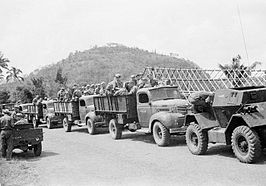 120.000 manEconomisch doelProtest in NederlandSucces op Java voor NederlandVerenigde Naties zorgt voor wapenstilstand in augustusRawagade december 1947Soevereiniteitsoverdracht 1949Indonesië zou federatie wordenMolukken en Nieuw Guinea autonoom of onafhankelijkZwarte bladzijdeZuiveringen in Celebes door kapitein westerlingTreinmoordRawagade http://deoorlog.nps.nl/page/dossiers/780886/Excessen%2C+incidenten+en+zuiveringen?afl=8 Nederlands-Indië / IndonesiëJapan bezet Indonesië na korte strijdNationalisme groeit door zwak verzetWordt gestimuleerd door JapanBelofte onafhankelijkheidSamenwerking Soekarno en Hatta met Japan Wat moeten we weten voor de toets?Volgorde vragenBegrippen: Ethische Politiek  onderwijs geven aan Indonesiërs. Korte termijn: ow wat zijn wij aardig. Lange termijn: Indonesiërs gaan nadenken over de situatie, dat het niet eerlijk was. Bersiap-PeriodePNICultuurstelselBelangrijke ontwikkelingen:Oorlog tegen Japan (waarom)  Aziatisch Rijk & grondstoffenJapan: Indonesië zou onafhankelijk wordenJapan verliest de oorlog: machtsvacuüm (wie is de baas?)Nederland grijpt in  politionele acties